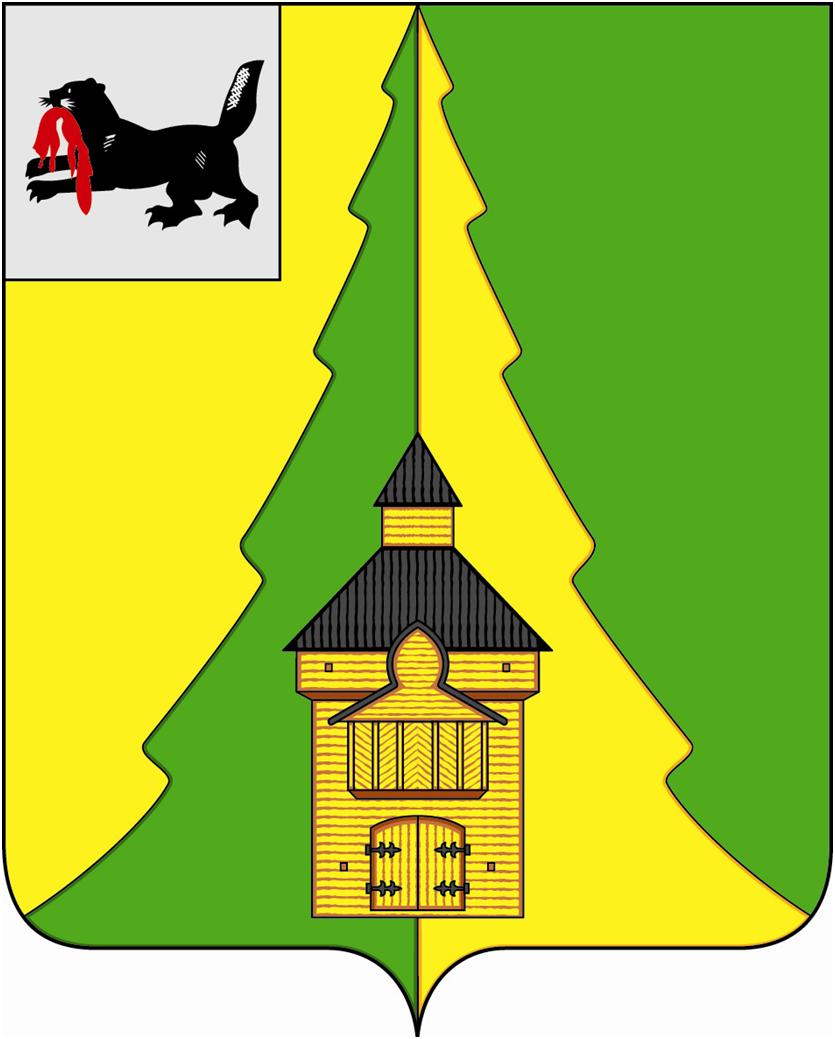 Российская ФедерацияИркутская областьНижнеилимский муниципальный районАДМИНИСТРАЦИЯПОСТАНОВЛЕНИЕОт «13» сентября 2019 г. № 953г. Железногорск-Илимский	Руководствуясь п. 1 ст. 2, ст. 3 Закона Иркутской области от 08.05.2009 года № 20-оз «О наделении органов местного самоуправления областными государственными полномочиями по определению персонального состава и обеспечению деятельности административных комиссий», ст. 5 Закона Иркутской области от 29.12.2008 года № 145-оз «Об административных комиссиях в Иркутской области», ст. 47 Устава муниципального образования «Нижнеилимский район», администрация Нижнеилимского муниципального районаПОСТАНОВЛЯЕТ:Внести следующие изменения в постановление администрации Нижнеилимского муниципального района от 28.02.2018 года № 170 «Об определении персонального состава административных комиссий, образованных в муниципальном образовании «Нижнеилимский район»:Исключить из состава административной комиссии, осуществляющей деятельность на территории Видимского муниципального образования Тхореву Ольгу Анатольевну.Приложение № 2 к указанному постановлению читать в следующей редакции:Персональный составадминистративной комиссии, осуществляющей деятельностьна территории Видимского муниципального образованияНастоящее постановление подлежит опубликованию в периодическом издании «Вестник Думы и администрации Нижнеилимского муниципального района» и на официальном сайте муниципального образования «Нижнеилимский район».Контроль за исполнением данного постановления оставляю за собой.И.о. мэра  района						Т.К. ПироговаРассылка: в дело – 2, административная комиссия, Видимское ГП31818 О.Н. Данилова «О внесении изменений в постановление администрации Нижнеилимского муниципального района от 28.02.2018 года № 170 «Об определении персонального состава административных комиссий, образованных в муниципальном образовании «Нижнеилимский район»Председатель административной комиссии:Председатель административной комиссии:1Гриднев Андрей Ивановичдепутат Думы Видимского городского поселенияЗаместитель председателя административной комиссии:Заместитель председателя административной комиссии:2Щеколдина Людмила Вячиславнадиректор МОУ «Видимская СОШ»Ответственный секретарь административной комиссии:Ответственный секретарь административной комиссии:3Волчкова Валентина Михайловнабезработная, домохозяйкаЧлены административной комиссии:Члены административной комиссии:4Вассерман Людмила Иннокентьевнаинспектор ВУС администрации Видимского городского поселения5Воробьева Татьяна Яковлевнаведущий специалист администрации Видимского городского поселения6Игнатова Марина Николаевнапреподаватель МОУ «Видимская СОШ»7Кузьминых Ольга Николаевнаведущий специалист администрации Видимского городского поселения8Лапковская Оксана Николаевнадепутат Думы Видимского городского поселения9Матвеева Светлана Владимировнаиндивидуальный предприниматель10Попович Наталья Николаевнадепутат Думы Видимского городского поселения11Старостин Юрий ВалерьевичУУП ОМВД России по Иркутской области в Нижнеилимском районе12Черемных Наталья Сергеевналаборант Видимской врачебной амбулатории ОГБУЗ ЖРБ